Directories Submission:	S.noURL360schooltrips  Screenshot01http://www.submission4u.com/submit.php?c=568 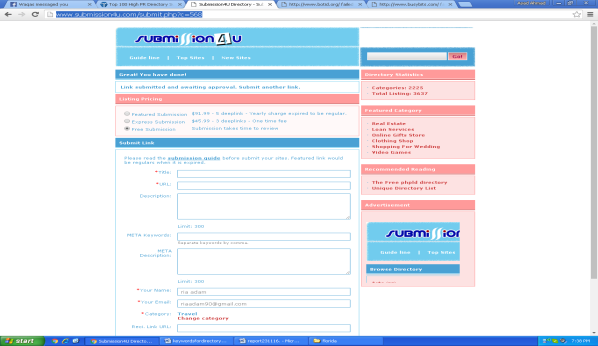 02http://www.botid.org/addurl/Submission_Options/default.aspx 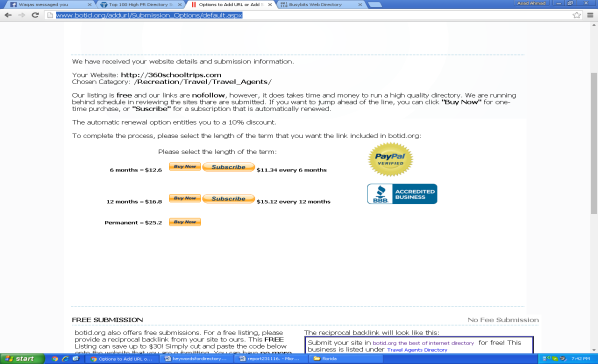 03http://www.busybits.com/files/addurl.php 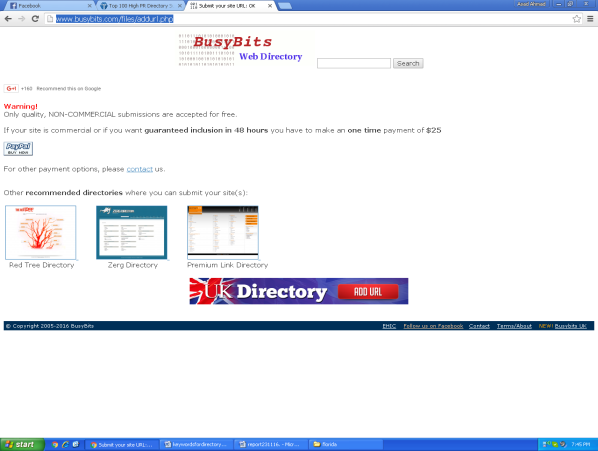 04http://www.addbusiness.net/submit.php?c=501&LINK_TYPE=1 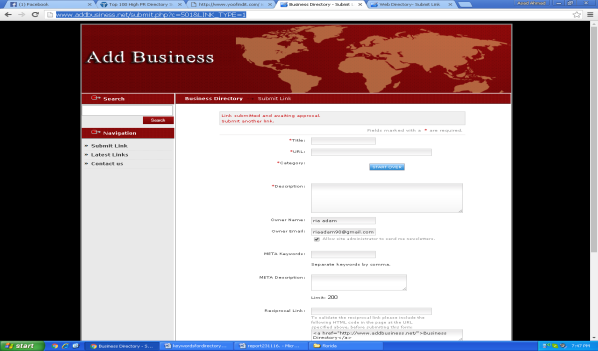 05http://www.bedwan.com/submit.php?c=733&LINK_TYPE=1 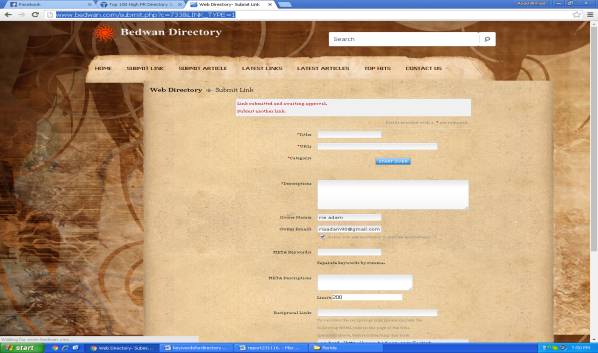 06http://www.digabusiness.com/submit.php 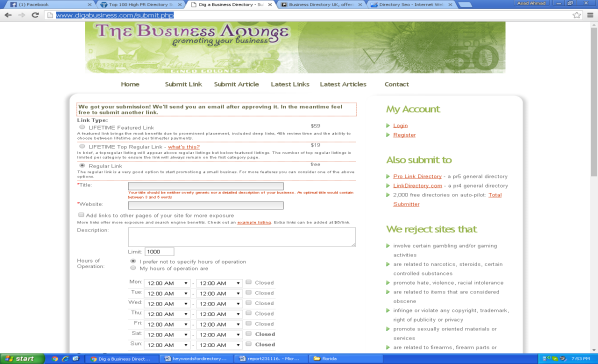 07http://www.directoryseo.biz/submit.php?c=1&LINK_TYPE=1 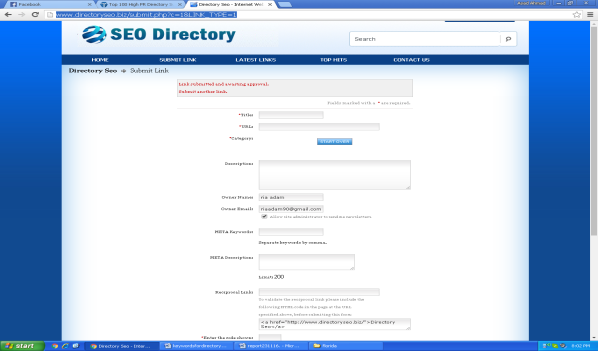 08http://www.generalshoppingdirectory.com/submit.php?c=318&LINK_TYPE=9 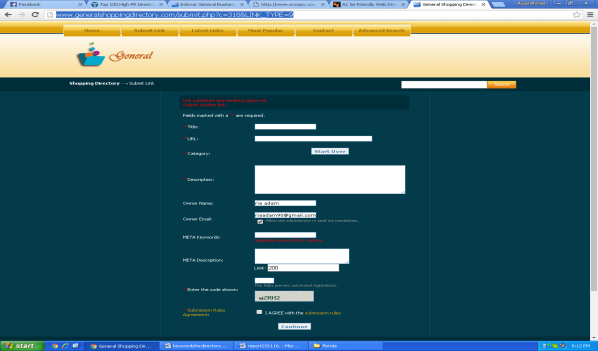 09http://www.h-log.com/submit.php?c=113 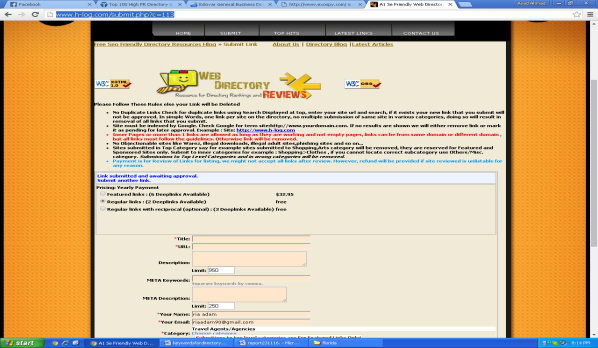 10http://www.eslovar.com/submit.php?c=1&LINK_TYPE=1 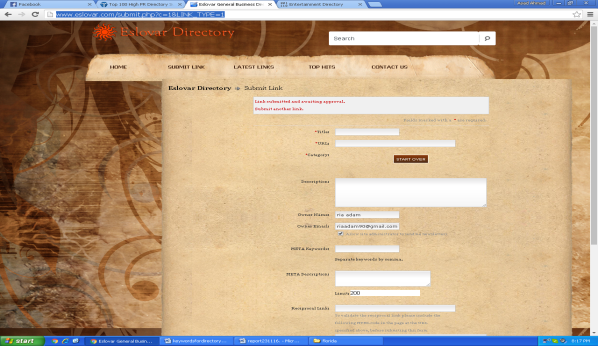 11http://www.jewana.com/submit.php?c=2725&LINK_TYPE=1 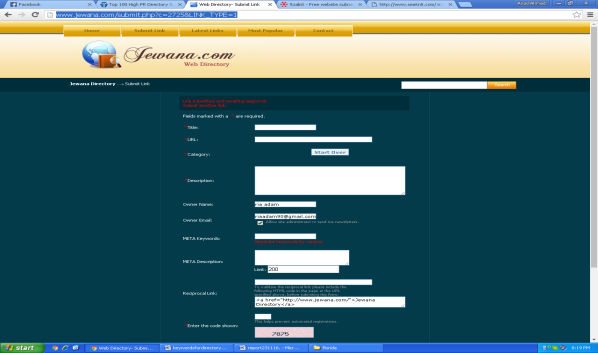 12http://www.itzalist.com/cgi-bin/thanks-for-submitting.cgi 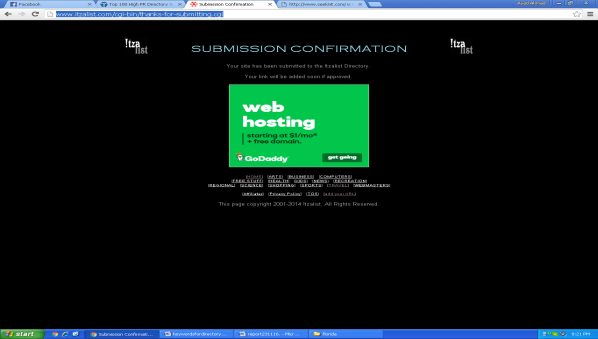 13http://www.bari.biz/submit.php?c=10&LINK_TYPE=1 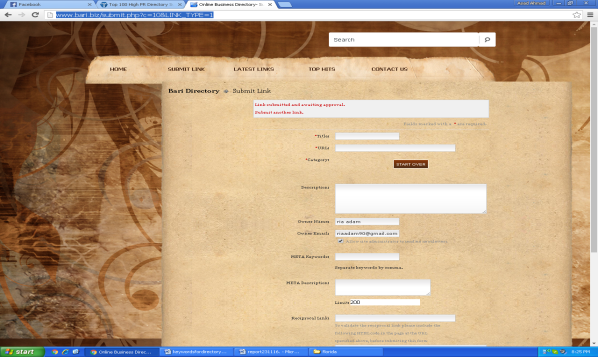 14http://wldirectory.com/submit.php 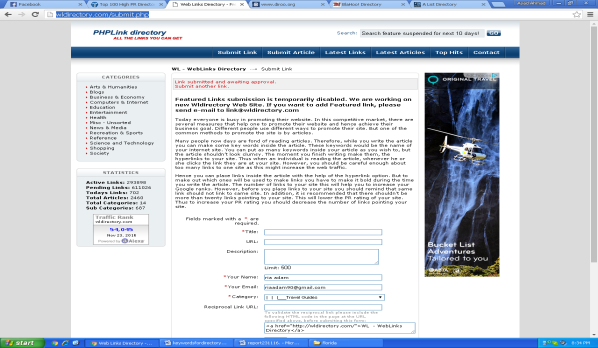 15http://www.alistdirectory.com/submit.php 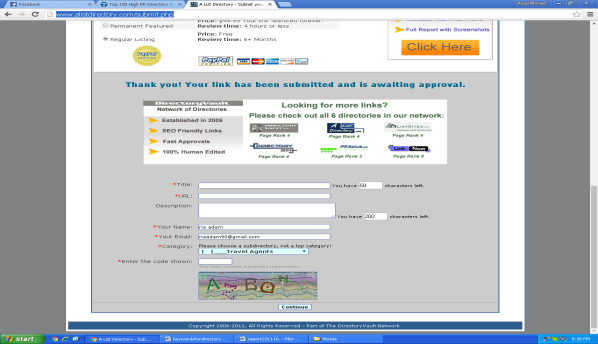 16http://www.hydeparkbooks.com/submit.php 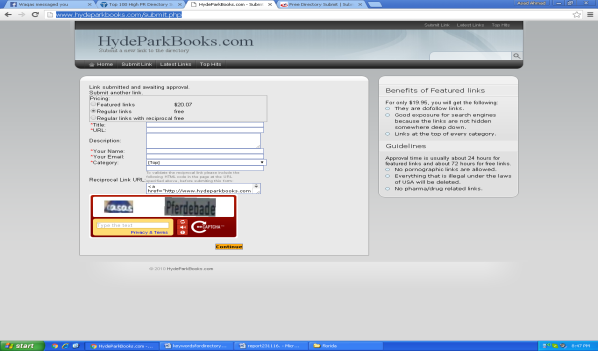 17http://www.freedirectorysubmit.com/submit.php 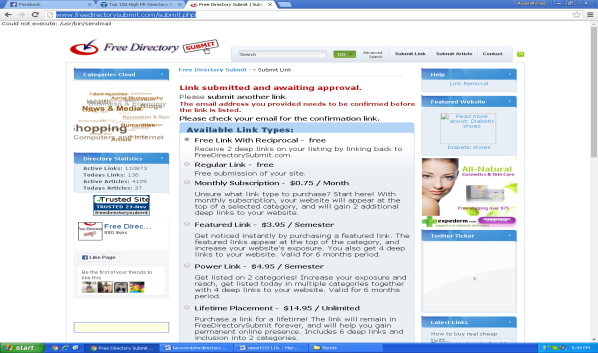 18http://www.allstatesusadirectory.com/submit.php 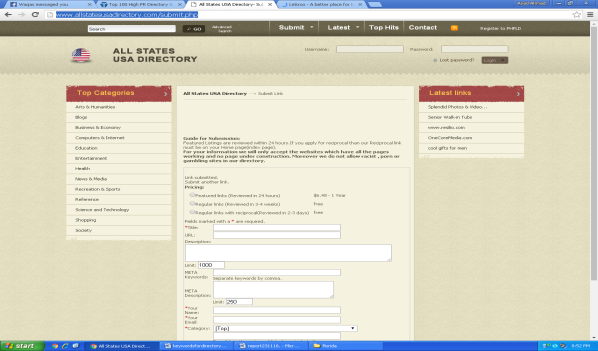 19http://www.linkroo.com/submit.php 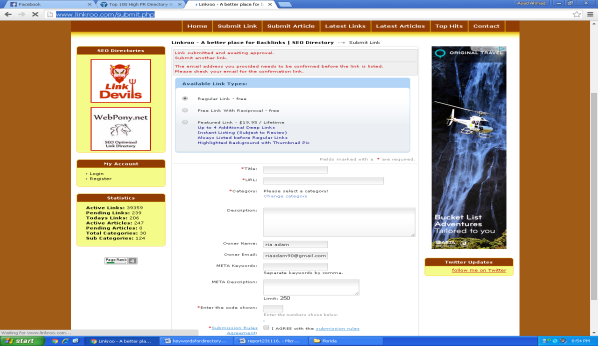 20http://www.generalbusinesswebdirectory.com/submit.php?c=24&LINK_TYPE=2 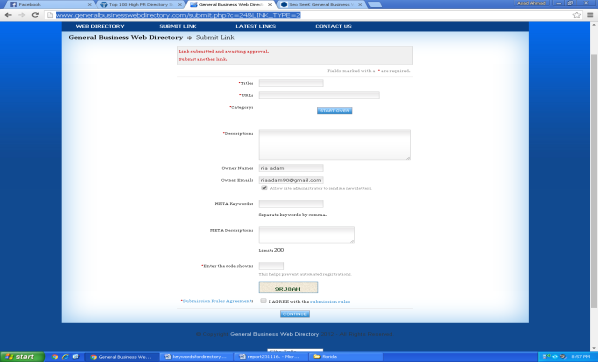 21http://www.usawebsitesdirectory.com/submit.php 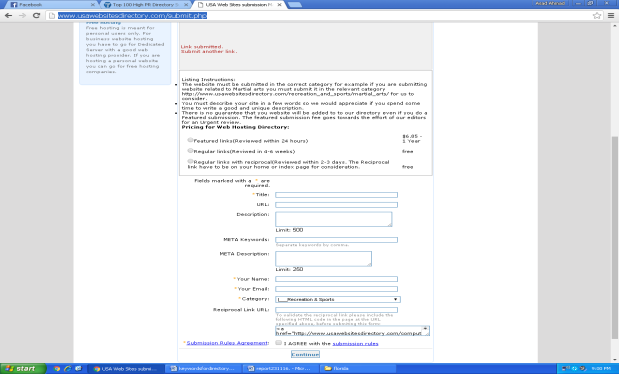 22http://www.seodirectoryonline.org/SubmitLink/getSubmitedRes 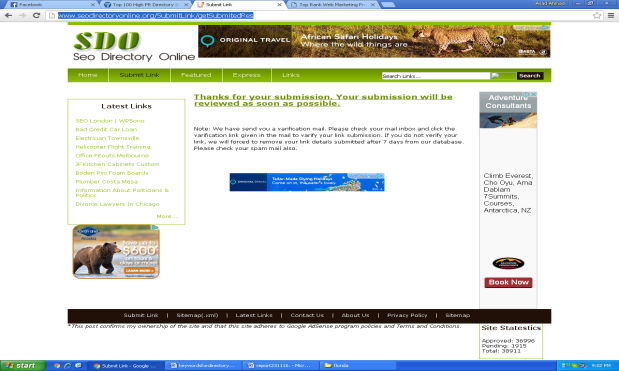 23http://www.freetoprankdirectory.com/submit.php 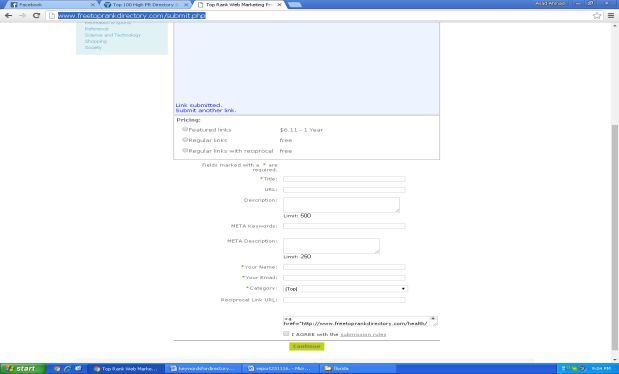 24http://www.enforum.net/submit.php?c=667&LINK_TYPE=2 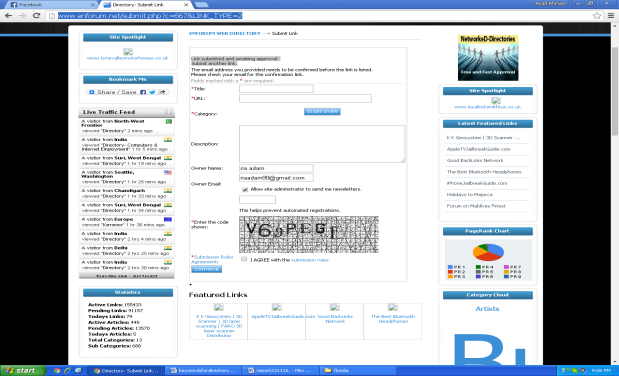 